CONFIRMATIVE DIAGNOSIS of a suspected anthrax case By bacteriological and pathological APPROACHESEXAMINATION ROLL NO: 06/03INTERN ID: E-52REGISTRATION NO: 241SESSION: 2005-2006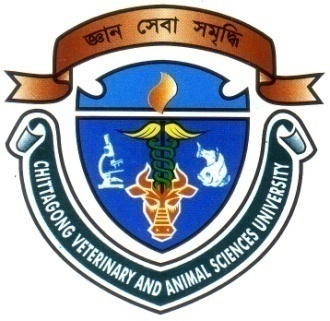 AS THE PARTIAL FULFILLMENT FOR THE DEGREE OFDOCTOR OF VETERINARY MEDICINE (DVM)CHITTAGONG VETERINARY AND ANIMAL SCIENCES UNIVERSITYKHULSHI, CHITTAGONG-4202June 2013CONFIRMATIVE DIAGNOSIS of a suspected anthrax case By bacteriological and pathological APPROACHES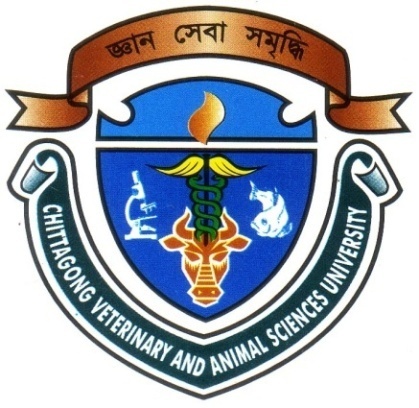 Approved as to style and content byCHITTAGONG VETERINARY AND ANIMAL SCIENCES UNIVERSITYKHULSHI, CHITTAGONG-4202June 2013ACKNOWLEDGEMENTAll the praises are due to Almighty Allah who enables the author to complete this work successfully. The author expresses his sincere gratitude, heartfelt respect and immense in debt to his supervisor Dr. Shubhagata Das, Assistant Professor, Department of Pathology and Parasitology, Faculty of Veterinary Medicine, Chittagong Veterinary And Animal Sciences University, for his guidance, valuable suggestions, inspiration and cordial cooperation. The author would also like to thanks to Dr. Shafiqul Islam, Lecturer, Department of Pathology and Parasitology, Faculty of Veterinary Medicine, Chittagong Veterinary And Animal Sciences University, for his cordial cooperation,valuable advice and suggestion. The author would like to special thanks to Professor Dr. Md. Masuduzzaman, Department of Pathology and Parasitology, Faculty of Veterinary Medicine, Chittagong Veterinary And Animal Sciences University, for his encourages to complete my under graduation degree. The author would like to thanks to Head of the Department of Pathology and Parasitology & of Microbiology for giving me chance of laboratory work.The author would like to thank all of his friends and well wishers for their help, encouragements and inspiration during study period and preparing a report.The AuthorCERTIFICATE OF AUTHENTICITYI myself Md. Abu Azad Siddiki strongly assures that I have performed all works furnished here in this report. Data have been collected from national and international journals, websites and reference materials. All references have been acknowledged duely.Therefore, I hold entire responsibility of for collection, compilation, preservation and publication of all data accumulated here in this report.----------------------------                                                                                                              The Author                                                                                                  June, 2013IndexLIST OF FIGURESAbstractCarcass of an 11 month old male calf was submitted to Pathology and Parasitology department of CVASU for diagnosis in 13 February, 2013. The calf died suddenly without showing any clinical sign just after returning from grazing land. Upon postmortem examination the cause of sudden death was tentatively diagnosed as Anthrax and referred for confirmatory diagnosis by bacteriological isolation and histopathology. The necropsy, histopathology and bacteriological examinations were performed according to standard protocols particularly emphasizing on the safety precautions to prevent spread of the infection. Large number of anthrax bacilli in the blood smear was found under microscope using Giemsa and Polychrome Methylene Blue stains. The histological feature of the extracted spleen tissue showed obscured architecture with extensive hemolysis. Besides, large bacilli were readily demonstrated in the microscopic section of the spleen tissue. In bacteriological culture characteristics “medusa headed” colonies were found in both nutrient agar and bold ager plates. Therefore, with some exceptions the gross and histopathological features supported the presumptive diagnosis while bacteriological test completely agreed with the standard characteristics of B. anthrasis. ____________________________________________________________________Key words: Carcass, Anthrax, Necropsy, Histopathology, Bacteriological, GiemsaPolychrome Methylene BlueCHAPTERTOPICSPAGE NO.AcknowledgementiiiCertificate of authenticityivIndexv-viList of figures.viiAbstract.viii1.Introduction.1 - 3.2.Review of literature. 4 - 8.Species of animals4Age and sex of animals4Source of infection5Routes of infection6Transmission7Clinical manifestation8Influencing factors8.3.Materials and methods.9 -10. Case History9Postmortem examination9Microscopic detection for Anthrax9Identification of Bacillus anthracis in Blood Agar10Histopathological study104.Results. 11-14Pathological findings11Gross pathology11Histopathological findings12Bacteriological Findings13Colony Characteristics145.Discussion15-176.Conclusion187.Reference19-24Annex (1-4)25-32SL. NO.NAME OF THE FIGURESPAGE NO.4.1.Swollen and hemorrhagic spleen obtained from the suspected carcass.  Note the swollen rounded edges and foamy appearance of the issue.11.4.2.(a.b)Marked reduction the white pulp and disruption of the spleen parenchyma (arrow head) (H & E 4X). B. Evidences of hemolysed erythrocytes filling the red pulp and distributed throughout the parenchyma (tiny arrows). Large bacilli of uniform size with hazy blue color present (thick yellow arrow) (H & E 40X).12.4.3Giemsa stained blood smears revealing short chained gram (+) bacilli with Characteristic Square shaped “box-car” like appearance and clear hollow within the vegetative bacilli indicating spores. Magnification; 100X13.4.4Polychrome Methylene Blue stained blood smears revealed numerous large square ended blue bacilli in short chain (arrow head) and RBCs became hemolysed; 100X magnification. B. Inset; slight pinkish hue around the bacilli body i.e McFadyean's reaction (200X).13.4.5Nutrient Ager Plate:  Large (2–3 mm in diameter) bacterial colonies of irregular fringed edges and grayish white with 'frosted glass' (ground glass) appearance. The edge of colonies are somewhat fringed with long interlacing chains of bacilli resembling "Medusa head appearance".14.4.6Sheep Blood Agar:  Bacterial colonies are non-hemolytic 2-3mm in diameter, irregular raised, opaque and grayish white with "frosted glass" appearance.14.